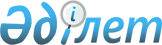 О внесении изменений и дополнения в решение маслихата от 21 декабря 2012 года № 88 "О районном бюджете Наурзумского района на 2013-2015 годы"Решение маслихата Наурзумского района Костанайской области от 20 февраля 2013 года № 100. Зарегистрировано Департаментом юстиции Костанайской области 27 февраля 2013 года № 4047      Примечание РЦПИ.

      В тексте документа сохранена пунктуация и орфография оригинала.

      В соответствии с пунктом 7 статьи 44 и статьями 104, 106 Бюджетного кодекса Республики Казахстан от 4 декабря 2008 года Наурзумский районный маслихат РЕШИЛ:



      1. Внести в решение маслихата "О районном бюджете Наурзумского района на 2013-2015 годы" от 21 декабря 2012 года № 88 (зарегистрировано в Реестре государственной регистрации нормативных правовых актов за № 3965, опубликовано 10 января 2013 года в газете "Науырзым тынысы") следующие изменения и дополнение:



      пункт 1 указанного решения изложить в новой редакции:



      "1. Утвердить бюджет Наурзумского района на 2013-2015 годы согласно приложениям 1, 2 и 3 соответственно, в том числе на 2013 год в следующих объемах:



      1) доходы – 1156328,0 тысяч тенге, в том числе по:

      налоговым поступлениям – 154667,0 тысяч тенге;

      неналоговым поступлениям – 3293,0 тысячи тенге;

      поступлениям от продажи основного капитала – 9592,0 тысяч тенге;

      поступлениям трансфертов – 988776,0 тысяч тенге;



      2) затраты – 1166656,4 тысяч тенге;



      3) чистое бюджетное кредитование – 8814,5 тысячи тенге, в том числе:

      бюджетные кредиты – 10388,5 тысяч тенге;

      погашение бюджетных кредитов – 1574,0 тысячи тенге;



      4) сальдо по операциям с финансовыми активами – 0,0 тысяч тенге;



      5) дефицит (профицит) бюджета – -19142,9 тысячи тенге;



      6) финансирование дефицита (использование профицита) бюджета – 19142,9 тысячи тенге.".



      дополнить указанное решение пунктом 3-1 следующего содержания:



      "3-1. Учесть, что в районном бюджете на 2013 год предусмотрен возврат целевых трансфертов в следующих размерах:

      в республиканский бюджет в сумме 2115,4 тысяч тенге.";



      абзац третий пункта 6 указанного решения изложить в новой редакции:



      "на обеспечение деятельности центров занятости населения в сумме 9382,0 тысячи тенге.".



      приложение 1 к указанному решению изложить в новой редакции согласно приложению к настоящему решению.



      2. Настоящее решение вводится в действие с 1 января 2013 года.      Председатель сессии,

      секретарь районного

      маслихата                                  З. Алдажуманова      СОГЛАСОВАНО:      Начальник государственного

      учреждения "Отдел финансов

      Наурзумского района"

      ____________ Р. Будекенова      Начальник государственного

      учреждения "Отдел экономики

      и бюджетного планирования

      Наурзумского района"

      ______________ Н. Дехтярева

Приложение        

к решению маслихата     

от 20 февраля 2013 года № 100 Приложение 1       

к решению маслихата    

от 21 декабря 2012 года № 88  

Бюджет Наурзумского

района на 2013 год
					© 2012. РГП на ПХВ «Институт законодательства и правовой информации Республики Казахстан» Министерства юстиции Республики Казахстан
				КатегорияКатегорияКатегорияКатегорияКатегорияСумма,

тысяч

тенгеКлассКлассКлассКлассСумма,

тысяч

тенгеПодклассПодклассПодклассСумма,

тысяч

тенгеСпецификаСпецификаСумма,

тысяч

тенгеНаименованиеСумма,

тысяч

тенгеI. Доходы1156328,01Налоговые поступления154667,001Подоходный налог72197,02Индивидуальный подоходный налог72197,003Социальный налог59980,01Социальный налог59980,004Налоги на собственность18500,01Налоги на имущество6220,03Земельный налог1185,04Налог на транспортные средства6027,05Единый земельный налог5068,005Внутренние налоги на товары, работы и

услуги3201,02Акцизы250,03Поступления за использование природных

и других ресурсов1638,04Сборы за ведение предпринимательской и

профессиональной деятельности1313,008Обязательные платежи, взимаемые за

совершение юридически значимых

действий и (или) выдачу документов

уполномоченными на то государственными

органами или должностными лицами789,01Государственная пошлина789,02Неналоговые поступления3293,001Доходы от государственной собственности266,05Доходы от аренды имущества,

находящегося в государственной

собственности266,002Поступления от реализации товаров

(работ, услуг) государственными

учреждениями, финансируемыми из

государственного бюджета263,01Поступления от реализации товаров

(работ, услуг) государственными

учреждениями, финансируемыми из

государственного бюджета263,006Прочие неналоговые поступления2764,01Прочие неналоговые поступления2764,03Поступления от продажи основного

капитала9592,003Продажа земли и нематериальных активов9592,01Продажа земли9457,02Продажа нематериальных активов135,04Поступления трансфертов988776,002Трансферты из вышестоящих органов

государственного управления988776,02Трансферты из областного бюджета988776,0Функциональная группаФункциональная группаФункциональная группаФункциональная группаФункциональная группаСумма,

тысяч

тенгеФункциональная подгруппаФункциональная подгруппаФункциональная подгруппаФункциональная подгруппаСумма,

тысяч

тенгеАдминистратор бюджетных программАдминистратор бюджетных программАдминистратор бюджетных программСумма,

тысяч

тенгеПрограммаПрограммаСумма,

тысяч

тенгеНаименованиеСумма,

тысяч

тенгеII. Затраты1166656,401Государственные услуги общего

характера170393,01Представительные, исполнительные и

другие органы, выполняющие общие

функции государственного

управления148678,0112Аппарат маслихата района (города

областного значения)11277,0001Услуги по обеспечению деятельности

маслихата района (города областного значения)11229,0003Капитальные расходы

государственного органа48,0122Аппарат акима района (города

областного значения)71373,0001Услуги по обеспечению деятельности

акима района (города областного

значения)65750,0003Капитальные расходы

государственного органа5623,0123Аппарат акима района в городе,

города районного значения,

поселка, аула (села), аульного

(сельского) округа66028,0001Услуги по обеспечению деятельности

акима района в городе, города

районного значения, поселка, аула

(села), аульного (сельского)

округа65996,0022Капитальные расходы

государственного органа32,02Финансовая деятельность12486,0452Отдел финансов района (города

областного значения)12486,0001Услуги по реализации

государственной политики в области

исполнения бюджета района (города

областного значения) и управления

коммунальной собственностью района

(города областного значения)12486,05Планирование и статистическая

деятельность9229,0453Отдел экономики и бюджетного

планирования района (города

областного значения)9229,0001Услуги по реализации

государственной политики в области

формирования и развития

экономической политики, системы

государственного планирования и

управления района (города

областного значения)9229,002Оборона6902,01Военные нужды1674,0122Аппарат акима района (города

областного значения)1674,0005Мероприятия в рамках исполнения

всеобщей воинской обязанности1674,02Организация работы по чрезвычайным

ситуациям5228,0122Аппарат акима района (города

областного значения)5228,0006Предупреждение и ликвидация

чрезвычайных ситуаций масштаба

района (города областного

значения)5228,004Образование626758,01Дошкольное воспитание и обучение71469,0464Отдел образования района (города

областного значения)71469,0009Обеспечение деятельности

организаций дошкольного воспитания

и обучения61111,0040Реализация государственного

образовательного заказа в

дошкольных организациях

образования10358,02Начальное, основное среднее и

общее среднее образование527570,0464Отдел образования района (города

областного значения)527570,0003Общеобразовательное обучение519521,0006Дополнительное образование для

детей8049,09Прочие услуги в области

образования27719,0464Отдел образования района (города

областного значения)27719,0001Услуги по реализации

государственной политики на

местном уровне в области

образования7795,0005Приобретение и доставка учебников,

учебно-методических комплексов для

государственных учреждений

образования района (города

областного значения)11235,0015Ежемесячная выплата денежных

средств опекунам (попечителям) на

содержание ребенка-сироты

(детей-сирот), и ребенка (детей),

оставшегося без попечения

родителей4539,0020Обеспечение оборудованием,

программным обеспечением

детей-инвалидов, обучающихся на

дому620,0067Капитальные расходы

подведомственных государственных

учреждений и организаций3530,006Социальная помощь и социальное

обеспечение66570,42Социальное помощь50059,0451Отдел занятости и социальных

программ района (города областного

значения)50059,0002Программа занятости13875,0005Государственная адресная

социальная помощь4854,0007Социальная помощь отдельным

категориям нуждающихся граждан по

решениям местных представительных

органов7341,0010Материальное обеспечение

детей-инвалидов, воспитывающихся

и обучающихся на дому499,0014Оказание социальной помощи

нуждающимся гражданам на дому5299,0016Государственные пособия на детей

до 18 лет17656,0017Обеспечение нуждающихся инвалидов

обязательными гигиеническими

средствами и предоставление услуг

специалистами жестового языка,

индивидуальными помощниками в

соответствии с индивидуальной

программой реабилитации инвалида535,09Прочие услуги в области социальной

помощи и социального обеспечения16511,4451Отдел занятости и социальных

программ района (города областного

значения)16511,4001Услуги по реализации

государственной политики на

местном уровне в области

обеспечения занятости и реализации

социальных программ для населения16086,4011Оплата услуг по зачислению,

выплате и доставке пособий и

других социальных выплат425,007Жилищно-коммунальное хозяйство76476,01Жилищное хозяйство11634,0472Отдел строительства, архитектуры и

градостроительства района (города

областного значения)11634,0073Строительство и реконструкция

объектов в рамках развития

сельских населенных пунктов по

Программе занятости 202011634,02Коммунальное хозяйство57761,0472Отдел строительства, архитектуры и

градостроительства района (города

областного значения)57761,0058Развитие системы водоснабжения и

водоотведения в сельских

населенных пунктах57761,03Благоустройство населенных пунктов7081,0123Аппарат акима района в городе,

города районного значения,

поселка, аула (села), аульного

(сельского) округа7081,0008Освещение улиц населенных пунктов4006,0009Обеспечение санитарии населенных

пунктов437,0011Благоустройство и озеленение

населенных пунктов2638,008Культура, спорт, туризм и

информационное пространство86870,01Деятельность в области культуры34432,0455Отдел культуры и развития языков

района (города областного

значения)34432,0003Поддержка культурно-досуговой

работы34432,02Спорт4503,0465Отдел физической культуры и спорта

района (города областного

значения)4503,0006Проведение спортивных соревнований

на районном (города областного

значения) уровне1804,0007Подготовка и участие членов

сборных команд района (города

областного значения) по различным

видам спорта на областных

спортивных соревнованиях2699,03Информационное пространство26357,0455Отдел культуры и развития языков

района (города областного

значения)25237,0006Функционирование районных

(городских) библиотек21827,0007Развитие государственного языка и

других языков народа Казахстана3410,0456Отдел внутренней политики района

(города областного значения)1120,0002Услуги по проведению

государственной информационной

политики через газеты и журналы800,0005Услуги по проведению

государственной информационной

политики через телерадиовещание320,09Прочие услуги по организации

культуры, спорта, туризма и

информационного пространства21578,0455Отдел культуры и развития языков

района (города областного

значения)9471,0001Услуги по реализации

государственной политики на

местном уровне в области развития

языков и культуры9054,0032Капитальные расходы

подведомственных государственных

учреждений и организаций417,0456Отдел внутренней политики района

(города областного значения)7173,0001Услуги по реализации

государственной политики на

местном уровне в области

информации, укрепления

государственности и формирования

социального оптимизма граждан6759,0003Реализация мероприятий в сфере

молодежной политики414,0465Отдел физической культуры и спорта

района (города областного

значения)4934,0001Услуги по реализации

государственной политики на

местном уровне в сфере физической

культуры и спорта4934,010Сельское, водное, лесное, рыбное

хозяйство, особо охраняемые

природные территории, охрана

окружающей среды и животного мира,

земельные отношения49417,01Сельское хозяйство8316,0453Отдел экономики и бюджетного

планирования района (города

областного значения)3069,0099Реализация мер по оказанию

социальной поддержки специалистов3069,0473Отдел ветеринарии района (города

областного значения)5247,0001Услуги по реализации

государственной политики на

местном уровне в сфере ветеринарии5247,06Земельные отношения7413,0463Отдел земельных отношений района

(города областного значения)7413,0001Услуги по реализации

государственной политики в области

регулирования земельных отношений

на территории района (города

областного значения)7413,09Прочие услуги в области сельского,

водного, лесного, рыбного

хозяйства, охраны окружающей среды

и земельных отношений33688,0473Отдел ветеринарии района (города

областного значения)33688,0011Проведение противоэпизоотических

мероприятий33688,011Промышленность, архитектурная,

градостроительная и строительная

деятельность6837,02Архитектурная, градостроительная

и строительная деятельность6837,0472Отдел строительства, архитектуры

и градостроительства района

(города областного значения)6837,0001Услуги по реализации

государственной политики в области

строительства, архитектуры и

градостроительства на местном

уровне6837,012Транспорт и коммуникации43965,01Автомобильный транспорт43965,0123Аппарат акима района в городе,

города районного значения,

поселка, аула (села), аульного

(сельского) округа6618,0013Обеспечение функционирования

автомобильных дорог в городах

районного значения, поселках,

аулах (селах), аульных (сельских)

округах6618,0458Отдел жилищно-коммунального

хозяйства, пассажирского

транспорта и автомобильных дорог

района (города областного

значения)37347,0023Обеспечение функционирования

автомобильных дорог37347,013Прочие28219,09Прочие28219,0123Аппарат акима района в городе,

города районного значения,

поселка, аула (села), аульного

(сельского) округа9987,0040Реализация мер по содействию

экономическому развитию регионов в

рамках Программы "Развитие

регионов"9987,0452Отдел финансов района (города

областного значения)1676,0012Резерв местного исполнительного

органа района (города областного

значения)1676,0454Отдел предпринимательства и

сельского хозяйства района (города

областного значения)10700,0001Услуги по реализации

государственной политики на

местном уровне в области развития

предпринимательства,

промышленности и сельского

хозяйства10683,0007Капитальные расходы

государственного органа17,0458Отдел жилищно-коммунального

хозяйства, пассажирского

транспорта и автомобильных дорог

района (города областного

значения)5856,0001Услуги по реализации

государственной политики на

местном уровне в области

жилищно-коммунального хозяйства,

пассажирского транспорта и

автомобильных дорог5856,014Обслуживание долга2,61Обслуживание долга2,6452Отдел финансов района (города

областного значения)2,6013Обслуживание долга местных

исполнительных органов по выплате

вознаграждений и иных платежей по

займам из областного бюджета2,615Трансферты4246,41Трансферты4246,4452Отдел финансов района (города

областного значения)4246,4006Возврат неиспользованных

(недоиспользованных) целевых

трансфертов2115,4024Целевые текущие трансферты в

вышестоящие бюджеты в связи с

передачей функций государственных

органов из нижестоящего уровня

государственного управления в

вышестоящий2131,0III. Чистое бюджетное кредитование8814,5Бюджетные кредиты10388,510Сельское, водное, лесное, рыбное

хозяйство, особо охраняемые

природные территории, охрана

окружающей среды и животного мира,

земельные отношения10388,51Сельское хозяйство10388,5453Отдел экономики и бюджетного

планирования района (города

областного значения)10388,5006Бюджетные кредиты для реализации

мер социальной поддержки

специалистов10388,55Погашение бюджетных кредитов1574,001Погашение бюджетных кредитов1574,01Погашение бюджетных кредитов,

выданных из государственного

бюджета1574,013Погашение бюджетных кредитов,

выданных из местного бюджета

физическим лицам1574,0IV. Сальдо по операциям с

финансовыми активами0,0V. Дефицит (профицит) бюджета-19142,9VI. Финансирование дефицита

(использование профицита) бюджета19142,9